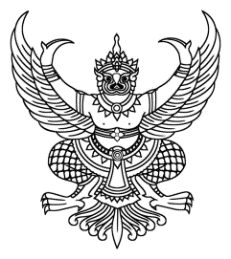 ประกาศมหาวิทยาลัยราชภัฏเชียงใหม่เรื่อง  รับสมัครคัดเลือกบริษัทประกันสุขภาพและอุบัติเหตุสำหรับนักศึกษาชาวต่างประเทศ ประจำปีการศึกษา ๒๕๖๓ตามที่ มหาวิทยาลัยราชภัฏเชียงใหม่ มีความประสงค์จะรับสมัครคัดเลือกบริษัทประกันสุขภาพและอุบัติเหตุให้กับนักศึกษาชาวต่างประเทศ ประจำปีการศึกษา ๒๕๖๓  ตามรายละเอียดดังนี้๑.  ผู้มีสิทธิ์สมัครคัดเลือกจะต้องมีคุณสมบัติ  ดังต่อไปนี้     ๑.๑  เป็นนิติบุคคลตามกฎหมาย จดทะเบียนโดยมีวัตถุประสงค์ดำเนินกิจการประกันภัยและได้รับอนุญาตให้ดำเนินกิจการประกันภัย พร้อมแนบหลักฐานและรับรองสำเนาถูกต้อง  โดยผู้มีอำนาจ      ลงนาม     ๑.๒  ไม่เป็นผู้ที่ถูกระบุชื่อไว้ในบัญชีรายชื่อผู้ทิ้งงานของทางราชการและได้แจ้งเวียนชื่อแล้วหรือไม่เป็นผู้ที่ได้รับผลของการสั่งให้นิติบุคคลหรือบุคคลอื่นเป็นผู้ทิ้งงานตามระเบียบของทางราชการ     ๑.๓  ไม่เป็นผู้มีผลประโยชน์ร่วมกันกับผู้สมัครรายอื่นที่เข้าเสนอราคาแก่มหาวิทยาลัย ราชภัฏเชียงใหม่  ณ  วันประกาศรับสมัครหรือไม่เป็นผู้กระทำการอันเป็นการขัดขวางการแข่งขันราคาอย่างเป็นธรรมในการแข่งขันในการสมัครคัดเลือกบริษัทประกันสุขภาพครั้งนี้     ๑.๔  ไม่เป็นผู้ได้รับเอกสิทธิ์ หรือความคุ้มกันซึ่งอาจปฏิเสธไม่ยอมขึ้นศาลไทย เว้นแต่รัฐบาลของผู้สมัครได้มีคำสั่งสละสิทธิ์ความคุ้มกันเช่นว่านั้น     ๑.๕  ต้องมีใบอนุญาตเป็นตัวแทนประกันชีวิต/วินาศภัยที่ไม่หมดอายุ หรือเป็นตัวแทนบริษัทโดยตรง  พร้อมแนบหลักฐานและรับรองสำเนาถูกต้อง  โดยผู้มีอำนาจลงนาม     ๑.๖  ไม่เป็นผู้มีประวัติการค้างชำระ หรือ มีหลักฐานการร้องเรียนด้านการชดใช้ค่าสินไหมทดแทน หรือถูกประกาศ หรือโฆษณาการฝ่าฝืน หรือไม่ปฏิบัติตามกฎหมายว่าด้วยการประกัน    วินาศภัย ตามความในมาตรา ๑๑๑/๒ แห่งพระราชบัญญัติประกันวินาศภัย พ.ศ. ๒๕๓๕ ซึ่งแก้ไขเพิ่มเติม โดยพระราชบัญญัติประกันวินาศภัย (ฉบับที่ ๒) พ.ศ. ๒๕๕๑ ประกอบกับประกาศคณะกรรมการกำกับและส่งเสริมการประกอบธุรกิจประกันภัย เรื่อง หลักเกณฑ์ และวิธีการในการประกาศ หรือโฆษณาการฝ่าฝืน หรือไม่ปฏิบัติตามกฎหมายว่าด้วยการประกันวินาศภัย พ.ศ. ๒๕๕๒ ลงวันที่ ๑๑ กันยายน ๒๕๕๒        ๑.๗  ต้องเป็นบริษัทที่มีผลงานเคยทำประกันสุขภาพหรืออุบัติเหตุให้แก่นักศึกษาในหน่วยงานราชการ หรือเอกชน และในสถานศึกษามาก่อน โดยให้แนบหลักฐานรายชื่อสถานศึกษา พร้อมรับรองสำเนาถูกต้อง๒.  วัน เวลา และสถานที่สมัคร     ตัวแทนหรือบริษัทประกันสุขภาพและอุบัติเหตุที่สนใจ  ติดต่อรับใบสมัครได้ที่ อาคาร ๒๗ ชั้น ๔  สำนักงานวิเทศสัมพันธ์ มหาวิทยาลัยราชภัฏเชียงใหม่  ตั้งแต่บัดนี้  ถึงวันที่  ๓๐ มิถุนายน ๒๕๖๓      เวลา ๐๘.๓๐ – ๑๖.๓๐ น. หรือสอบถามรายละเอียดเพิ่มเติมได้ที่ เบอร์โทรศัพท์ ๐๕๓-๘๘๘๕๘๖๕๓.  เอกสารหลักฐานที่ต้องนำมายื่นในการสมัคร     ๓.๑  ใบอนุญาตเป็นตัวแทนประกันชีวิต/วินาศภัยที่ไม่หมดอายุ หรือเป็นตัวแทนบริษัทโดยตรง พร้อมแนบหลักฐานและรับรองสำเนาถูกต้อง โดยผู้มีอำนาจลงนาม     ๓.๒  สำเนาเอกสารหนังสือรับรองการจดทะเบียนของบริษัท     ๓.๓  แผนผังที่ตั้งสำนักงานที่สามารถติดต่อได้ในเขตจังหวัดเชียงใหม่     ๓.๔  แผนผังที่ตั้งที่อยู่สำนักงานใหญ่     ๓.๕  สำเนาแสดงงบดุลของบริษัทครั้งหลังสุด     ๓.๖  หนังสือรับรองผลงานประกันสุขภาพหรือประกันอุบัติเหตุให้แก่นักศึกษาในหน่วยงานราชการ หรือเอกชน และในสถานศึกษามาก่อน โดยให้แนบหลักฐานรายชื่อสถานศึกษา พร้อมรับรองสำเนาถูกต้อง     ๓.๗  หนังสือรับมอบอำนาจจากบริษัทประกันภัยในการมีอำนาจเต็มเพื่อทำการแทน     ๓.๘  สำเนาบัตรประชาชนและสำเนาทะเบียนบ้านของผู้ยื่นเอกสารใบสมัคร     ๓.๙  เอกสารอื่นๆ ที่บริษัทคาดว่าสามารถนำเสนอเพื่อประกอบการพิจารณา (ถ้ามี) ๔.  การยื่นใบสมัครคัดเลือก     กำหนดยื่นใบสมัครตามแบบที่มหาวิทยาลัยราชภัฏเชียงใหม่ ตั้งแต่บัดนี้ ถึงวันที่          ๓๐ มิถุนายน ๒๕๖๓ เวลา ๐๘.๓๐ – ๑๖.๓๐ น. ณ สำนักงานวิเทศสัมพันธ์ อาคาร ๒๗ ชั้น ๔ และกำหนดเปิดซองพิจารณาเอกสารใบสมัคร  ในวันที่  ๑ กรกฎาคม ๒๕๖๓ เวลา ๑๓.๓๐ น. ณ ห้องประชุมเอื้องแววมยุรา ชั้น ๒  อาคาร ๒๗๕.  การประกาศผล     มหาวิทยาลัยราชภัฏเชียงใหม่จะประกาศผลการพิจารณาคัดเลือกบริษัทประกันสุขภาพและอุบัติเหตุสำหรับนักศึกษาชาวต่างประเทศ ประจำปีการศึกษา ๒๕๖๓  ภายในวันที่ ๓ กรกฎาคม ๒๕๖๓ โดยจะปิดประกาศผลการคัดเลือก ณ ป้ายประชาสัมพันธ์ สำนักงานวิเทศสัมพันธ์ และ www.cmru.ac.th หรือติดต่อสอบถามได้ที่ เบอร์โทร ๐๕๓-๘๘๘๕๘๖๕ จึงประกาศมาเพื่อทราบโดยทั่วกันประกาศ  ณ  วันที่   ๑๑  มิถุนายน  พ.ศ. ๒๕๖๓